St Winefride’s Catholic Voluntary AcademyCurriculum Plan for GeographyYear Group: 5    Title of Unit: Eco-Leaders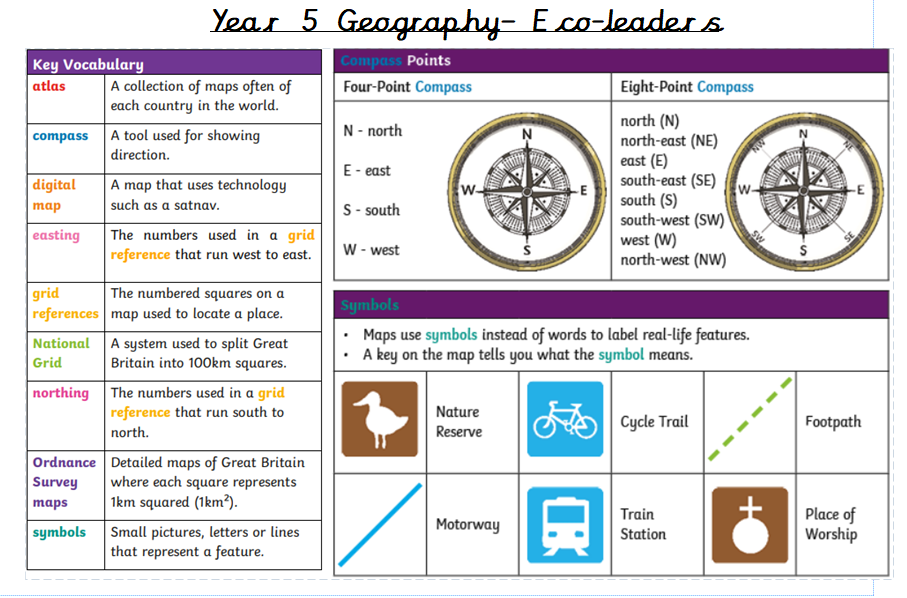 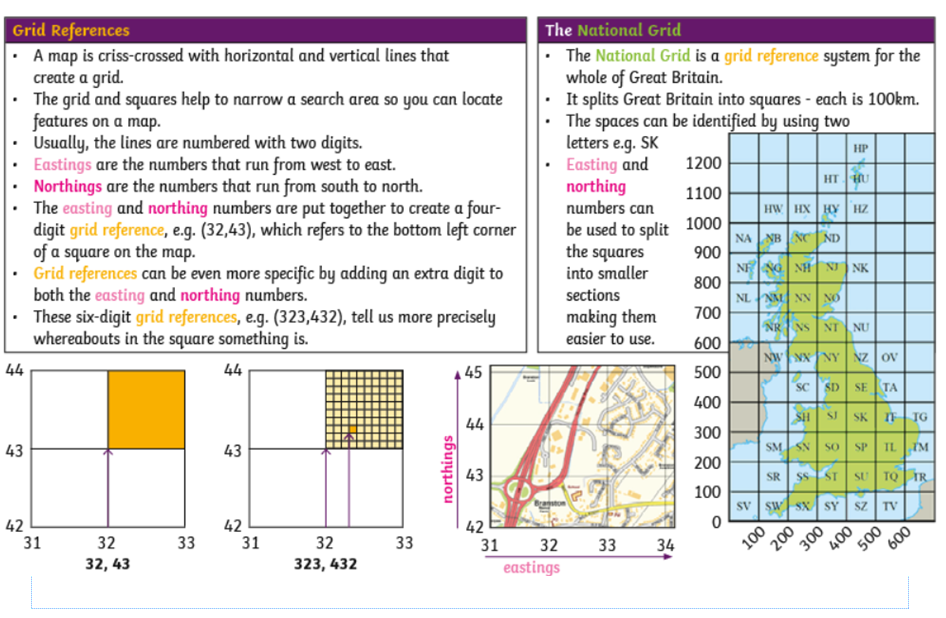 